Тестовое задание с 6 по 10 апреля по учебному предмету «физическая культура», раздел программы «легкая атлетика» Учитель: Харчевников Дмитрий АлексеевичПравильные ответы в тесте выделяем другим ярким цветом.Выполненное задание отправляем на Kharchevnikov@icloud.comОтносится ли лёгкая атлетика к олимпийским видам спорта?нетдане все видыКакие упражнения входят в состав легкой атлетики: равновесие прыжки бег ходьбалазание метание, бег, ходьба кувырок, бег, ходьба, прыжки ходьба, бег, прыжки, метаниеНазовите снаряды: Какой из снарядов не используется для метания:КопьеДискМолотЯдроДистанция марафона составляет:42 километра40 километров 195 метров40 километров42 километра 195 метровГде будут проходить летние олимпийские игры в 2021 году:____________________________________________________В эстафете переход с этапа на этап осуществляется с помощью:палочкимячалентыкасания рукойКак звали спортсмена, который в 1912 (1909) году установил первый мировой рекорд в толкании ядра: _____________________________________________________Какую высоту одолела Елена Исинбаева в прыжках с шестом: ______________________________ В честь кого назван Марафонский бег и почему: _______________________________________________________________________________________________________________________________________________________________________________________ФИО, класс обучающегося: 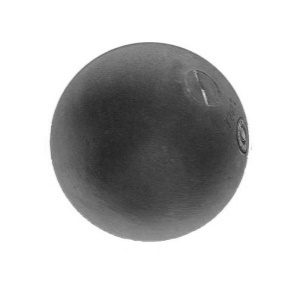 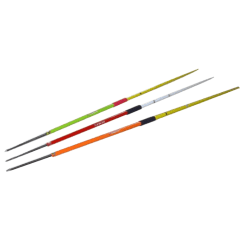 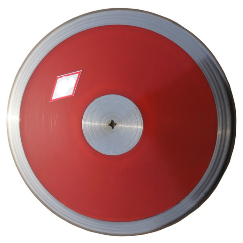 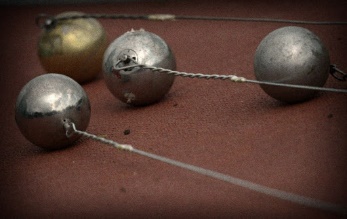 